 “АЕЦ КОЗЛОДУЙ”ЕАД, гр. КозлодуйБългария, тел. 0973 7 35 30, факс 0973 7 60 27ИНФОРМАЦИОННО СЪОБЩЕНИЕОтносно: Пазарна консултация по реда на чл.44 от ЗОП с № 50294 и предмет „Доставка на преносим газанализатор за Електролизерна станция цех ОСП” „АЕЦ Козлодуй” ЕАД уведомява всички заинтересовани лица, че прави разяснения и удължава срока за набиране на индикативни предложения за „Доставка на преносим газанализатор за Електролизерна станция цех ОСП” до 18.10.2022 г. при условията в публикуваната в профила на купувача покана за пазарна консултация с № 50294.Разяснения:Въпрос №1: С какви измервателни обхвати трябва да бъде преносимият газанализатор за електролизерна станция: Отговор на въпрос №1:  обхват за водород: 0-100% водород; обхват за кислород: 0-100% кислород.Въпрос №2: Какъв газ трябва да измерва катарометричният датчик?     Отговор на въпрос №2: уредът да може да измерва концентрацията на кислород, а в допълнение катарометричният датчик да измерва водород.За допълнителна информация се обръщайте към Управление „Търговско”, г-жа Емилия Митева на тел. 0973 / 7 34 83, или електронен адрес egmiteva@npp.bg.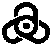 